Economic plan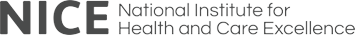 This plan identifies the areas prioritised for economic modelling. The final analysis may differ from those described below. The rationale for any differences will be explained in the guideline.GuidelineSepsis: the recognition, diagnosis and management of severe sepsis (Sepsis)List of modelling questionsNo health economic modelling was conducted for this guideline.